27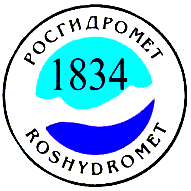 РОСГИДРОМЕТСЕВЕРО-КАВКАЗСКОЕ УГМСАдыгейский ЦГМСГИДРОМЕТЕОРОЛОГИЧЕСКИЙ БЮЛЛЕТЕНЬ 06 апреля 2022 г.Осадки за прошедшие сутки			День 05.04.2022 / Ночь 06.04.2022Гидрологическая информация на 0800 06 апреля 2022 г.Уровни рек ШП не достигалиДежурный синоптик					Мартынова И.Н. 385000 г. Майкоп, ул. Крестьянская, 236. Дежурный синоптик: тел-факс 8-8772-571306 E-mail:  adigy_hydromet@inbox.ruМетеостанцияОсадки (мм)Осадки (мм)МетеостанцияденьночьДондуковская8,3-Майкоп11,80,1Шунтук11,1-Даховская 7,9-Гузерипль8,60,5уровень (см)+/-осадки (мм)Гузерипль, р. Белая-Ш/п 350, НЯ 400, ОЯ 430150-10-Каменномостский р. Белая-Ш/п 630, НЯ 650, ОЯ 680358-87,0Грозный, р. Белая-Ш/п 500, НЯ 530, ОЯ 580226-16-Курджипская р. Курджипс-Ш/п 700, НЯ 750, ОЯ 800445+26,0